Bases do IV Torneo Nadal Xiria Carballo 2022Organiza: Club xadrez O Toque Xiria Carballo
Colabora: Espazo Xove e Carballo deporte
Data:  xoves 8 de decembro de 2022
Local de xogo: Espazo Xove Carballo, Rúa Valle Inclán nº 24
Sistema de xogo: suizo a 7 roldas
Ritmo de xogo: 10´+3”  NON e válido para ELO
Horario de xogo: presentación 16:00, 1ª rolda 16:15, clausura 20 horas
Emparellamentos: realizaránse mediante programa informático, non se admitirán reclamacions salvo erros na introducción de resultados antes da seguinte rolda.
Inscricions: gratuita, non e necesario estar federado, no 617234392 ou xadrezcarballo@gmail.com ata o día 7 ou cubrir prazas.
Desempates: resultado particular, bucholz -1, bucholz total, APRO
Premios: 
Xeral: 1º trofeo, 2º trofeo, 3º trofeo
Femenina:  1ª trofeo
Veterano: 1º trofeo
sub-18: 1º trofeo
sub-16: 1º trofeo
sub-14: 1º trofeo
sub-12: 1º trofeo
sub-10: 1º trofeo
sub-8: 1º trofeo
Locais:  1º trofeo, 1º sub18-16 trofeo, 1º sub14-12 trofeo, 1º sub10-8 trofeo
Regras de xogo: 
Seguiráse o protocolo Anti Covid-19 (uso de xel desinfectante, mascarilla, toma de temperatura etc..), para o non especificado nestas bases aplicarase o regulamento da FIDE. A inscripción no torneo supón a aceptación destas bases. 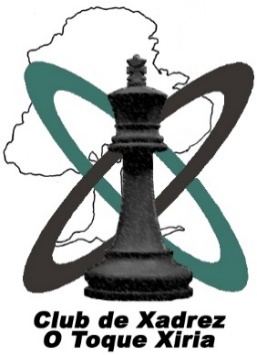 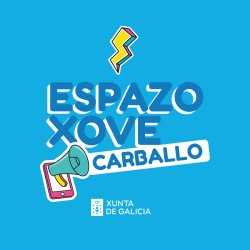 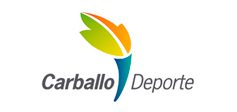 